24OTTOBRE SCIOPERO GENERALEPerché:Non vogliamo il trasferimento del registro imprese al Ministero dello sviluppo economico e la riduzione del diritto annuale camerale. Entrambi sistemi per impoverire le Camere di Commercio fino a farle morire, vero obiettivo del governo;Siamo per la salvaguardia e valorizzazione del patrimonio professionale dei lavoratori delle Camere di Commercio, Aziende Speciali e Partecipate, salvaguardando gli occupati e scongiurando il deleterio accorpamento delle Camere dei Commercio;Vogliamo la reinternalizzazione di tutte le funzioni esternalizzate delle Camere di commercio e delle Aziende Speciali e Partecipate che prestano un insostituibile servizio alle piccole e medie imprese del territorio;Riteniamo che i lavoratori delle Aziende Speciali e Partecipate debbano essere riconosciuti come lavoratori del Pubblico Impiego;non accettiamo il taglio delle nostre retribuzioni ferme a 1200 Euro al mese compreso il salario accessorio;riteniamo vergognoso il blocco dei salari imposto già da 5 anni e previsto per altri 5;si vogliono riscrivere le regole del lavoro sottraendo i diritti, introducendo la mobilità obbligatoria;occorre contrastare la complicità e passività di cgil-cisl-uil-ugl nell’accompagnare ogni processo di riforma dei governi nazionali: dalle riforme delle pensioni, a quelle del lavoro, all’accorpamento delle Camere di Commercio.Lo sciopero riguarda tutte le categorie professionali e coincide con il turno di lavoro del 24/10/2014.I Lavoratori e le Lavoratrici delle Camere di Commercio, delle Aziende Speciali e Partecipate, sarannoTUTTI ALLA MANIFESTAZIONEnelle piazze delle principali città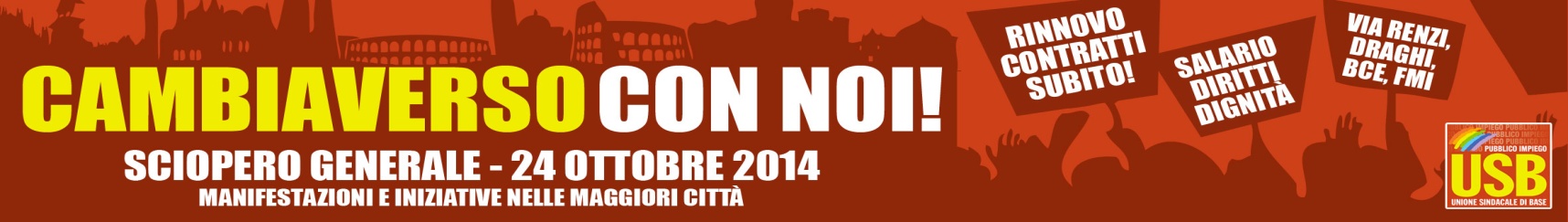 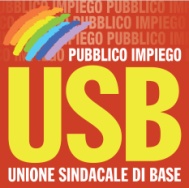 #scioperogenerale24oUSB Pubblico Impiego        Camere di Commercio – Aziende Speciali e PartecipateVia dell'Aeroporto, 129 - 00175 Roma - tel. 06 762821 www.entilocali.usb.it - entilocali@usb.it